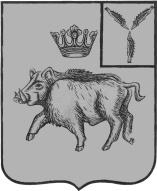 АДМИНИСТРАЦИЯБОЛЬШЕОЗЕРСКОГО МУНИЦИПАЛЬНОГО ОБРАЗОВАНИЯ БАЛТАЙСКОГО МУНИЦИПАЛЬНОГО РАЙОНА САРАТОВСКОЙ ОБЛАСТИПОСТАНОВЛЕНИЕот  21 .02.2013	№ 7с. Б-ОзеркиОб утверждении схемы теплоснабженияБольшеозерского муниципального образованияБалтайского муниципального районаСаратовской области           Руководствуясь  Федеральным законом от 27.07.2010 №190 «О теплоснабжении» и постановлением Правительства Российской Федерации от 22.02.2012  № 154 «О требованиях к схемам теплоснабжения, порядку их разработки и утверждения», статьей  31 устава Большеозерского муниципального образования Балтайского муниципального района Саратовской области,ПОСТАНОВЛЯЮ:     1.Утвердить схему теплоснабжения Большеозерского муниципального образования Балтайского муниципального района Саратовской области (Приложение).     2.Разместить утвержденную схему теплоснабжения на официальном сайте муниципального образования.      3.Контроль за исполнением настоящего распоряжения оставляю за собой.Глава Большеозерскогомуниципального образования                            В.П.ПолубариновСхема теплоснабжения Большеозерского муниципального образования Балтайского  муниципального района Саратовской области І. Общие положенияСхема теплоснабжения Большеозерского муниципального образования – документ, содержащий материалы по обоснованию эффективного и безопасного функционирования системы теплоснабжения, ее развития с учетом правового регулирования в области энергосбережения и повышения энергетической эффективности,   разработана   на   основании  Федерального   закона   от  27.07.10  № 190-ФЗ «О теплоснабжении» и в соответствии с постановлением Правительства РФ от 22.02.12  № 154 «О требованиях к схемам теплоснабжения, порядку их разработки и утверждения», документами территориального планирования Большеозерского муниципального образования, с учетом долгосрочной муниципальной целевой программы «Модернизация жилищно-коммунального хозяйства Балтайского муниципального района на 2012-2020 годы» и  собранной первичной информацией.ІІ. Основные цели и задачи схемы теплоснабжения.Целями разработки схемы теплоснабжения Большеозерского муниципального образования являются:Анализ существующего положения в сфере производства, передачи и потребления тепловой энергии для теплоснабжения объектов жилищного фонда и социальной сферы.Удовлетворение спроса на тепловую энергию и теплоноситель, возможность подключения к сетям теплоснабжения объектов капитального строительства.Повышение надежности работы систем теплоснабжения в соответствии с нормативными требованиями.Минимизация затрат на теплоснабжение в расчете на каждого потребителя с соблюдением качества предоставляемых услуг.Схема теплоснабжения Большеозерского муниципального образования представляет документ, в котором обосновывается необходимость и экономическая целесообразность проектирования и строительства новых, расширения и реконструкции существующих источников тепловой энергии и тепловых сетей, средств их эксплуатации и управления с целью обеспечения энергетической безопасности, развития экономики муниципального образования и надежности теплоснабжения потребителей.Основными задачами при разработке схемы теплоснабжения Большеозерского муниципального образования являются:Обследование системы теплоснабжения  и анализ существующей ситуации в теплоснабжении муниципального образования.Выявление дефицита и профицита тепловой энергии и формирование вариантов развития системы теплоснабжения для ликвидации данной ситуации.Выбор оптимального варианта развития теплоснабжения и основные рекомендации по развитию системы теплоснабжения Большеозерского муниципального образования.ІІІ. Краткая характеристика Большеозерского муниципального образованияГеография     Большеозерское муниципальное образование  находится на севере Саратовской области, занимая территорию у северных границ Балтайского муниципального района Саратовской области. Площадь муниципального образования составляет 37953 га. В состав поселения входят следующие населенные пункты:  с. Большие Озерки, с. Журавлиха, с. Чернобулак, д. Козловка, с. Юрьевка, с. Столыпино, д. Зубриловка, д. Алферьевка, с. Пилюгино, с. Кикино, с. Алентьевка, д. Красное Поле.   Муниципальное образование граничит: с севера и востока - с Пензенской областью, с юго-запада – с Базарно-Карабулакским муниципальным районом, с юга - с Балтайским муниципальным образованием Балтайского муниципального района. На территории муниципального образования протекают речки  Грязнуха, Малый Чернобулак, Тимарка.Демография поселения      Население поселения составляет  2243   человек по состоянию на 01.01.2013 г. Наиболее крупными населенными пунктами являются село Большие Озерки, село Столыпино, с. Пилюгино.Климат района    Территориальное изменение климата в муниципальном образовании выражается в его зональности. Ландшафтно-климатические зоны представлены в северной части южной лесостепью, на остальной части территории – северной (засушливой) степью.    На территории всего муниципального образования происходит чёткая смена сезонных явлений. Самым холодным месяцем является январь, а самым жарким – июль. Среднегодовая температура воздуха составляет +3,40С. Зима довольно снежная. Число дней в году со снежным покровом составляет 140-147.    Средняя годовая норма атмосферных осадков составляет 234 мм     Преобладающее направление ветров западное и северо-западное (40,8%), реже повторяются южные и юго-восточные ветры (23,4%). Среднегодовая скорость ветра 4,2 м/с. ІV. Комплексный план развития систем теплоснабженияТепловые сети. Общая характеристика тепловых сетей.Современное состояние.    Теплоснабжение в населенных пунктах Большеозерского муниципального образования осуществляется от котельных и индивидуальных котлов. Отопление и горячее водоснабжение жилого сектора, принадлежащего гражданам на правах частной собственности, осуществляется от газовых котлов, газовых проточных и электрических водонагревателей. Отопительные котельные имеют тупиковые сети в подземном и надземном исполнении. Отпуск тепла потребителям осуществляется в виде горячей воды по температурному графику 95 — 700С от котельных. Основным топливом для котельных служит газ, в качестве резервного топлива используется мазут.с. Большие Озерки     Теплоснабжение общественных зданий с. Большие Озерки осуществляется от двух котельных.    Котельная на ул. Пионерская, 8 оборудована 5 котлами марки «ИШМА-100», обслуживает здание школы и здание детского сада.    Котельная на ул. Пионерская, 4 оборудована 1 котлом марки «КОВ-80», обслуживает здание сельского дома культуры.    Большеозерская амбулатория  отапливается от индивидуального котла марки «КЧМ-2м-3» находящегося в здании амбулатории.Таблица 1.Перечень и основная характеристика отопительных котельных с. Большие Озеркис. ПилюгиноТеплоснабжение общественных зданий с. Пилюгино осуществляется от  трех котельных.Котельная по ул.Центральная, 57 оборудована 1 котлом марки «КОВ-100», обслуживает здание сельского дома культуры.Котельная по ул. Центральная, 6 оборудована 2 котлами марок «КОВ-100» обслуживает здание школы.Котельная по ул. Центральная, 58 оборудована 1 котлом марки «КОВ-80» обслуживает здание детского сада.Таблица 2.Перечень и основная характеристика отопительных котельных с.Пилюгино	с. СтолыпиноТеплоснабжение общественных зданий с. Столыпино осуществляется от  трех котельных.Котельная по ул. Колхозная, 1 оборудована 1 котлом марки «КОВ-100», обслуживает здание сельского дома культуры.Котельная по ул. Лесная, 1 оборудована 2 котлами марок «КОВ-100» обслуживает здание школы.Котельная по ул. Бирюкова, оборудована 1 котлом марки «КОВ-80» обслуживает здание детского сада.ФАП с. Столыпино отапливается от индивидуального котла марки «КЧМ-2м-3» (.), находится в здании ФАП.Таблица 3.Перечень и основная характеристика отопительных котельных с. Столыпинос. АлентьевкаФАП с. Алентьевка отапливается от индивидуального котла марки «КОВ-100» (2002 г.), находится в здании ФАП.с. ЧернобулакФАП с.Чернобулак отапливается от индивидуального котла марки «КЧМ-2м-3» (1989 г.), находится в здании ФАП.с. ЖуравлихаСельский клуб отапливается от индивидуального котла марки «КОВ-100» (2002 г.), находится в здании клуба. 2. Основные направления модернизации системы теплоснабжения      На территории Большеозерского муниципального образования объекты социальной сферы получают тепловую энергию от индивидуальных газовых котельных расположенных на территории муниципального образования. В связи с этим основные направления модернизации системы теплоснабжения муниципального образования связаны с котельными и тепловыми сетями данного муниципального образования.Анализ существующей системы теплоснабжения и дальнейших перспектив развития Большеозерского муниципального образования показывает, что действующие сети теплоснабжения находятся в удовлетворительном состоянии. Модернизация системы теплоснабжения обеспечивается выполнением следующих мероприятий:модернизация систем теплоснабжения с учетом нового строительства объектов жилищного или строительного назначения;реконструкция котельного оборудования;реализация проектов реконструкции тепловых сетей;установка общедомовых приборов учета тепловой энергии.Графическая модель схемы теплоснабжения Большеозерского муниципального образованияДиаметр трубопроводов  от 50 до 100 ммПротяженность в 2-х трубном исчислении от 4 до 100 мСпособ прокладки  64 м подземный и 182 м надземный                       Верно: главный специалист администрации                                  Большеозерского муниципального                           образования                                                                    Н.Н.Симакова  Приложение к постановлению администрации Большеозерского муниципального образованияБалтайского муниципального района от 21.02.2013г.  № 7Адрес источника теплоснаб-жения (котельная)Характерис-тика объектаМарка котлов и количество шт.Год ввода в эксплуа-тациюУстанов-ленная мощность котельнойГкал/чТепловая нагрузка котельнойГкал/часСпособ про-кладки тепло-вых сетейПротя-жен-ность тепло-вых сетей, м1МБОУ СОШМБДОУ отд.стоящаяИШМА-100 — 5шт.  20030,430,0,3надз.1002МБОУ СОШМБДОУ отд.стоящаяИШМА-100 — 5шт.  20030,430,0,3надз.1003СДКотд.стоящаяКОВ-80 — 1шт.  20120,070,05надз.32Адрес источника теплоснабжения (котельная)Характеристика объектаМарка котлов и количество шт.Год ввода в эксплуа-тациюУстанов-ленная мощность котель-нойГкал/чТепловая нагрузка котель-ной, Гкал/часСпособ прокладки тепло-вых сетейПротяжен-ность тепло-вых сетей, м1МБОУ СОШотд.стоящаяКОВ-100 — 2шт.  2002 0,170,15подз. 262МБДОУотд.стоящаяКОВ-80 — 1шт.  20020,070,07подз.63СДКотд.стоящаяКОВ-100 — 1шт. 20020,080,06надз.6Адрес источника теплоснабжения (котельная)Характеристика объектаМарка котлов и количество шт.Год ввода в эксплуа-тациюУстанов-ленная мощность котель-нойГкал/чТепловая нагрузка котель-ной, Гкал/часСпособ прокладки тепло-вых сетейПротяжен-ность тепло-вых сетей, м1МБОУ СОШотд.стоящаяКОВ-100 — 2шт.20020,170,15надз. 162МБДОУотд.стоящаяКОВ-80 — 1шт.20020,070,06надз.43СДКотд.стоящаяКОВ-100 — 1шт.20020,070,06надз.24Дом ветерановотд.стоящаяТМ-100-3шт.Хопер -100-1шт.19990,340,15подз.355ФОКотд.стоящаяХопер-100-1шт.Ишма-100-1шт.20000,170,15надз.3